Mathology Grade 1 Correlation – Alberta 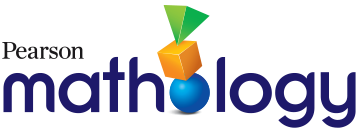 Number Cluster 2: Spatial ReasoningOrganizing Idea: Number: Quantity is measured with numbers that enable counting, labelling, comparing, and operating.Guiding Question: How can quantity be communicated?Learning Outcome: Students interpret and explain quantity to 100.Guiding Question: How can quantity be communicated?Learning Outcome: Students interpret and explain quantity to 100.Guiding Question: How can quantity be communicated?Learning Outcome: Students interpret and explain quantity to 100.Guiding Question: How can quantity be communicated?Learning Outcome: Students interpret and explain quantity to 100.Guiding Question: How can quantity be communicated?Learning Outcome: Students interpret and explain quantity to 100.KnowledgeUnderstandingSkills & ProceduresGrade 1 Mathology Mathology Little BooksFamiliar arrangements of small quantities facilitate subitizing.A quantity can be perceived as the composition of smaller quantities.Recognize quantities to 10.Number Cluster 2: Spatial Reasoning7: Subitizing to 109: Consolidation  Guiding Question: How can addition and subtraction provide perspectives of number?Learning Outcome: Students examine addition and subtraction within 20.Guiding Question: How can addition and subtraction provide perspectives of number?Learning Outcome: Students examine addition and subtraction within 20.Guiding Question: How can addition and subtraction provide perspectives of number?Learning Outcome: Students examine addition and subtraction within 20.Guiding Question: How can addition and subtraction provide perspectives of number?Learning Outcome: Students examine addition and subtraction within 20.Guiding Question: How can addition and subtraction provide perspectives of number?Learning Outcome: Students examine addition and subtraction within 20.KnowledgeUnderstandingSkills & ProceduresGrade 1 Mathology Mathology Little BooksQuantities can be composed or decomposed to model a change in quantity. Addition can be applied in various contexts, including combining parts to find the wholeincreasing an existing quantitySubtraction can be applied in various contexts, includingcomparing two quantitiestaking away one quantity from anotherfinding a part of a wholeAddition and subtraction can be modelled using a balance.Addition and subtraction are processes that describe the composition and decomposition of quantity.Visualize quantities between 10 and 20 as compositions of 10 and another quantity.Number Cluster 2: Spatial Reasoning7: Subitizing to 108: Estimating Quantities9: Consolidation That’s 10! Paddling the RiverHockey Time!